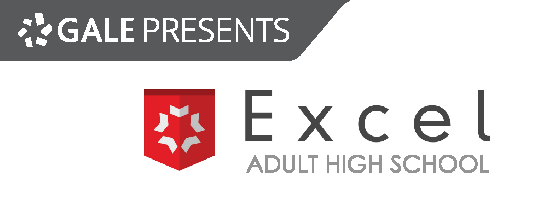 [INSERT LIBRARY LOGO]Library Media Contact: First and last nameContact phone Contact email[INSERT COMMUNITY NAME] Resident Earns First Accredited High School Diploma through New [INSERT LIBRARY NAME] ProgramLibrary Offers Residents a Second Chance at Earning a High School Education and College Credits for Free through Gale Presents: Excel Adult High SchoolCity/Town, State, Date — [INSERT GRADUATE NAME] earns the first high school diploma through the Gale Presents: Excel Adult High School program at [INSERT LIBRARY NAME]. The library teamed up with Gale, part of Cengage Group, in [INSERT LAUNCH DATE] to support residents in their goals of obtaining their high school diploma, as well as to prepare them for college and the workplace. In addition, the partnership is part of an effort to help the area’s overall economic growth. There are [INSERT DROPOUT STATISTIC USING U.S. CENSUS BUREAU DATA] of adults in the community who currently lack a high school diploma. “[INSERT QUOTE FROM GRADUATE],” said [INSERT GRADUATE NAME/AGE].[INSERT SENTENCE OR TWO ABOUT GRADUATES’ POST-DIPLOMA EDUCATION OR CAREER PLANS.]“[INSERT QUOTE FROM LIBRARY DIRECTOR],” said [INSERT DIRECTOR NAME/TITLE].[INSERT NAME OF LIBRARY] offers Gale Presents: Excel Adult High School for free to residents who qualify. The 21.5-credit curriculum is aligned to national standards and offers more than 100 core academic, elective, and college-level courses entirely online. The program is self-paced and can be completed in 24 months or less. To graduate sooner, students can transfer previously earned high school, GED®, HiSET®, or TASC credits. If academic support is needed, they can schedule time for live, unlimited online tutoring. For non-native English speakers, there are built-in translation and read-aloud tools. Learners interested in pursuing college can get a jump start by taking up to seven ACE (American Council on Education) courses, earning as many as 21 free college credits. “[INSERT GRADUATE NAME]’s accomplishment shows the direct social and economic impact that libraries have on their communities, and Gale is proud to partner with them to make it happen,” said Paul Gazzolo, senior vice president and general manager at Gale.Research shows that high school graduates earn nearly $10,000 more annually, experience lower unemployment rates, and are less likely to rely on government support over the course of their lives.Interested residents can learn more about Gale Presents: Excel Adult High School at [INSERT NAME OF LIBRARY] or by visiting the library’s website [INSERT URL TO LIBRARY’S EXCEL LANDING PAGE].For more information or questions, please contact [INSERT LIBRARY CONTACT INFO].About [INSERT NAME OF LIBRARY]“About Us” section―include your library’s standard boilerplate paragraph.###